РОЗПОРЯДЖЕННЯМІСЬКОГО ГОЛОВИм. Сумивід  25.05.2023  № 177-Р У зв’язку зі зміною місця проведення заходу, керуючись пунктом 20 частини 4 статті 42 Закону України «Про місцеве самоврядування в Україні»: Внести зміни до розпорядження міського голови від 04.05.2023 № 142-Р «Про проведення туристично-патріотичні молодіжні змагання «Свято весни», а саме:ПОЛОЖЕННЯ про проведення туристично-патріотичні молодіжні змагання «Свято весни» викласти в новій редакції (додається).Міський голова 									О. М. ЛисенкоСахнюк 700-665Розіслати: Костенко О.А., Мотречко В.В., Сахнюк Т.В.ПОЛОЖЕННЯпро проведення туристично-патріотичні молодіжнізмагання «Свято весни»РОЗДІЛ І1. Назва заходу: туристично-патріотичні молодіжні змагання «Свято весни».2. Рівень проведення: міський.3. Зміст заходу: змагання команд молоді у таборовому форматі, проводиться в напрямку національно-патріотичного виховання, що сприяє формування національної свідомості, патріотизму, допитливості та прагнення до саморозвитку, громадянської позиції серед молоді, знайомство з історією міста та України. 4. Підстава для проведення заходу: рішення Сумської міської ради від 23 грудня 2021 року № 2698-МР, «Про цільову комплексну програму «Суми-громада для молоді» на 2022-2024 роки (зі змінами).5. Строк реалізації заходу: травень 2023 року.6. Місце проведення заходу: «Басівський парк».7. Мета: формування у молоді сприйняття активного відпочинку, високої патріотичної свідомості, виховання почуття гордості й приналежності до українського народу, готовності до виконання громадянського і конституційного обов’язку із захисту національних інтересів, цілісності, незалежності України.8. Завдання: - популяризація історичного краєзнавства та дослідження міста Суми;- підвищення соціалізації та комунікабельності учнівської молоді;- підвищення рівня приналежності себе до українського суспільства, що долучається до розбудови громади;- підвищення рівня пізнаваності бренду «Пласт — НСОУ» у Сумській громаді;- залучення молоді до активного відпочинку;- сприяння набуття молоддю навичок самозарадності в побуті та природі;- визначати форми та способів участі в життєдіяльності громадянського суспільства;- культивування кращих рис української ментальності;- долучення до волонтерського руху в молодіжних організаціях, так і поза ними у повсякденні. 9. Очікувані результати.Досягнення поставленої мети та завдань заходу, залучення цільової аудиторії до участі - молодь до 14-20 років.Повна реалізація програми заходу, включаючи:- змагальну складову;- складову інтелектуального розвитку, що  забезпечену лекціями на відкритому повітрі;- програма емоційного розвитку.РОЗДІЛ ІІ	Відповідальний за проведення заходу відділ молодіжної політики Сумської міської ради та відокремлений підрозділ молодіжної організації «Пласт — Національна скаутська організація України» у місті Суми «Станиця Суми». РОЗДІЛ ІІІ	1. Учасники-  молодь віком від 14 до 20 років; - волонтери, готові працювати з молоддю у напрямку національно-патріотичного виховання та неформальної освіти, як впорядники та інструктори. 
2. Програма заходу:26 травня9:00 – Зустріч та реєстрація учасників, локація «Сквер Небесної Сотні» вул. Богдана Хмельницького, 17;9:50 – Виїзд до місця проведення;10:30 – Інструктаж з техніки безпеки та знайомство з командою організаторів;11:30 – Знайомство учасників;13:00 – Обід;14:00 – Лекція;15:30 – Змагальна частина;18:00 – Ретроспектива дня;19:00 – Розхід по домівках.	27 травня8:45 – Зустріч, локація «Басівський парк».9:00 – Командотворчі вправи;10:00 – Змагальна частина;13:00 – Обід;14:00 – Лекція;15:30 – Змагальна частина;19:00 – Ретроспектива дня;19:30 – Роз'їзд учасників по власних домівках.28 травня8:30 – Зустріч, локація «Басівський парк».9:00 – Інтелектуальний змаг;10:00 – Змагальна частина;13:00 – Обід;14:00 – Лекція;15:30 – Збирання ватри;16:30 – Групова рефлексія;17:30 – Закриття заходу;18:00 – Вечірня ватра;19:00 – Роз'їзд учасників по власних домівках.						РОЗДІЛ ІV	За рахунок коштів бюджету Сумської міської територіальної громади здійснюється оплата послуг з організації харчування, звукотехнічного обслуговування та придбання продукції для відзначення учасників заходу в сумі                    27 960,00 грн.Начальник відділумолодіжної політики							Т.В. СахнюкНачальник відділумолодіжної політики							Т.В. СахнюкЗаступник міського голови з питаньдіяльності виконавчих органів ради 					В.В. МотречкоНачальник відділу протокольної роботи та контролю							Л.В. МошаНачальник відділу бухгалтерського обліку та звітності, головний бухгалтер					О.А. КостенкоНачальник правового управління 					О.В. ЧайченкоКеруючий справами  виконавчого комітету 			Ю.А. Павлик 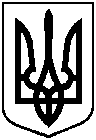 Про внесення змін до розпорядження міського голови від 04.05.2023 № 142-Р «Про проведення туристично-патріотичні молодіжні змагання «Свято весни»Додаток до розпорядження міського голови від   25.05.2023  № 177-Р 